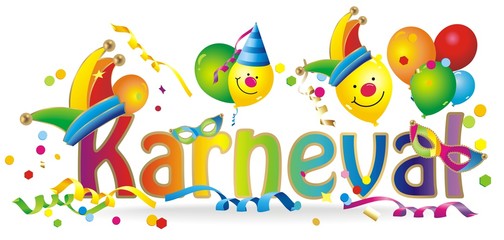 V odd.Motýlků bude dne 9.2.2023 v dopoledních hodinách i s malým občerstvením.Těšíme se!